О привлечении переписного персонала для проведения всеросийской сельскохозяйственной переписи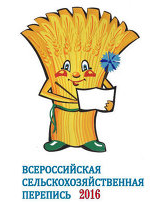 В соответствии с постановлением Правительства Российской Федерации от 10 апреля 2013 г. № 316 "Об организации Всероссийской сельскохозяйственной переписи  2016 года" с 1 июля по 15 августа 2016 года на территории Брянской области будет проводиться Всероссийская сельскохозяйственная перепись.В период проведения переписи на договорной основе в соответствии с законодательством Российской Федерации временно будут привлекаться физические лица для выполнения работ, связанных со сбором сведений.1. ПереписчикиСроки работы – с 19 июня по 15 августа 2016 года (58 календарных дней)Денежное вознаграждение – 16200 рублей в месяцОбязанности переписчикаПрохождение обучения.Опрос респондентов и заполнение машиночитаемых документов (МЧД) или занесение данных в планшетный компьютер.Ежедневная передача информации о ходе переписи (число переписанных объектов и общая земельная площадь в них) инструктору.Сдача заполненных  МЧД  инструктору (не реже 1 раза в 2 дня).Передача сведений, полученных от респондентов с использованием планшетных компьютеров (не реже 1 раза в 2 дня) инструктору или администратору по сбору информации на инструкторском участке (после проверки данных инструктором).По окончании работы сдача всех переписных документов и планшетного компьютера инструктору.2. ИнструкторыСроки работы – с 9 июня по 3 сентября 2016 года (87 календарных дней)Денежное вознаграждение – 16800 рублей  в месяцОбязанности инструктораПрохождение обучения.Организация работы переписчиков, обеспечение их статистическим инструментарием, канцелярскими принадлежностями и материальными ценностями.Осуществление контроля за работой переписчиков, оказание им помощи в решении возникающих вопросов.Ежедневная передача информации о ходе переписи, полученной от переписчиков, на районный уровень уполномоченному по вопросам переписи.Сбор переписных листов (МЧД) от переписчиков, осуществление их проверки (проверяется полнота заполнения показателей переписных листов и правильность записей, проводится логический контроль полученных ответов).Прием с планшетных карт памяти информации об объектах переписи от переписчиков и передача ее администратору по сбору информации с планшетного компьютера.Формирование пачек с заполненными переписными листами, заполнение сопроводительных бланков, комплектование лотков-коробок и передача уполномоченному по вопросам переписи.Оформление временного персонала осуществляется на условиях контракта  (гражданско-правового договора) в соответствии с требованиями Федерального закона № 44-ФЗ от 05.04.2013 г.По вопросам набора физических лиц  для выполнения работ следует обращаться к специалистам районных подразделений Брянскстата.Контактное лицо в Брянскстате – начальник отдела 
статистики сельского хозяйства и окружающей природной среды 
Рыжкова Валентина Ивановна, тел. 8(4832) 67-12-61.